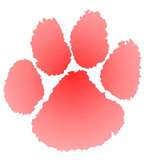      Appendix M2Silver Hill Horace Mann Charter SchoolData DaysRoom 202 November 29, 2016 - KindergartenNovember 30 – Grade 1December 1– Grade 2**If time, STMathDecember 2 – Grade 3 **December 5– Grade 4**December 6– Grade 5**BDNEED TO BRING:Data binderLap TopStudent F&P TestsYou will receive your CAAG and F&P Bar Graph at your Data DayNEED TO BRING:Data binderLap TopStudent F&P TestsYou will receive your CAAG and F&P Bar Graph at your Data DayNEED TO BRING:Data binderLap TopStudent F&P TestsYou will receive your CAAG and F&P Bar Graph at your Data DayBDWorkshop Model(60 minutes)LAUNCH 10-15 minutesWhole-group instructionExplicit modeling Anchor chartsGuided practiceEXPLORE 30-40 minutesIndependent level reading with "just-right" textsSmall-group instruction (Guided Reading at Instructional level)ConferringGROUP SHARE/SUMMARY5 - 10 minutesSummarize learningShare strategiesThe RTI Pyramid– (ELA)Input the current data for your class Find the % for each TierComplete F&P Levels By Student   2016-2017                    4.  Are you on track for each of your students to reach their goal?YES________   NO________   What number and % are on track?   #________     %________List the students who are NOT:      5. Who are these students and what do we do next? (ELA and Math)Using the ORID protocol, analyze your triangle for individual students (ELA and Math) – This will also be your Exit TicketShare - Analyze one tricky F&P test for validity and reliability using gridCreate and analyze new guided math/reading groups and have goal setting using continuum ***All Tier 2 and Tier 3 students should be seen in Guided Reading groups 3-4 times per weekReport Cards and Rubrics (We all must agree )Reading Checklist for gradingList of descriptors for rubricsThe RTI Pyramid– (ELA)Input the current data for your class Find the % for each TierComplete F&P Levels By Student   2016-2017                    4.  Are you on track for each of your students to reach their goal?YES________   NO________   What number and % are on track?   #________     %________List the students who are NOT:      5. Who are these students and what do we do next? (ELA and Math)Using the ORID protocol, analyze your triangle for individual students (ELA and Math) – This will also be your Exit TicketShare - Analyze one tricky F&P test for validity and reliability using gridCreate and analyze new guided math/reading groups and have goal setting using continuum ***All Tier 2 and Tier 3 students should be seen in Guided Reading groups 3-4 times per weekReport Cards and Rubrics (We all must agree )Reading Checklist for gradingList of descriptors for rubricsNOTES:NOTES:NOTES:NOTES: